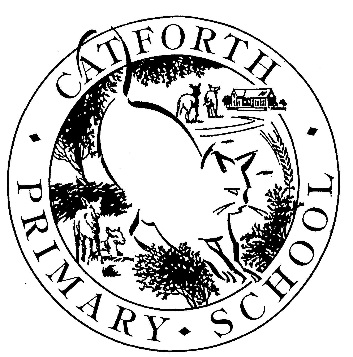 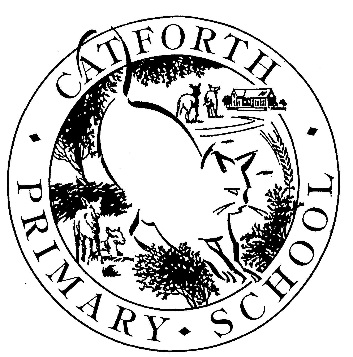 Dear Parents,Spellings   Your child will bring home a list of new spellings every Monday.  Each spelling sheet has 10 spellings which follow a particular rule. The children will be tested on these spellings and 5 additional spellings following the same rule. The spelling sheet has space for the children to practice the words ready for their test on Friday. There is also space for the children to try and find other words which might be part of the test.  Although we practice spellings in school it is extremely important that children learn them at home. Parents can help their child by checking their work and testing them on the words.    All of the spellings come from the new National Curriculum which is currently being implemented.Homework    Homework is given to the children on Tuesdays. Each week they will have a piece of maths and a piece of literacy homework. It must be handed in the following Monday. Homework always comes from normal class work and will never be something the children have not done before. If your child is struggling they can ask for help from you or ask in school for a little support.   Unfortunately, there are sanctions for not completing homework or for not completing it to a high standard.     If you have any questions about spelling or homework then please ask.      Yours faithfully,              Mr Cameron